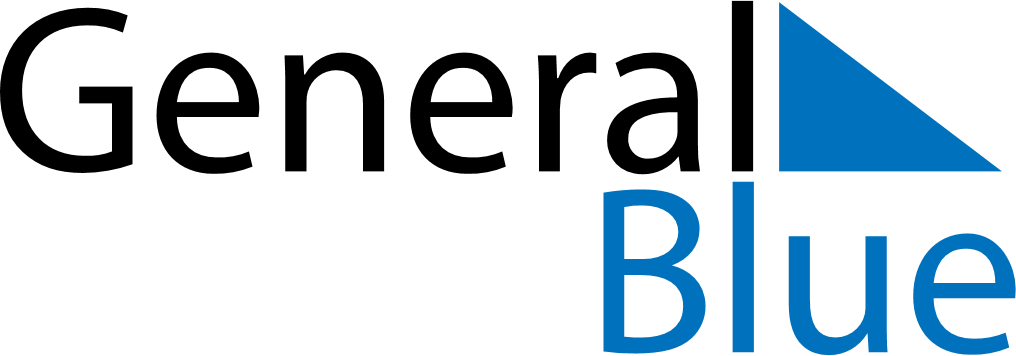 Weekly CalendarNovember 17, 2025 - November 23, 2025Weekly CalendarNovember 17, 2025 - November 23, 2025Weekly CalendarNovember 17, 2025 - November 23, 2025Weekly CalendarNovember 17, 2025 - November 23, 2025Weekly CalendarNovember 17, 2025 - November 23, 2025Weekly CalendarNovember 17, 2025 - November 23, 2025Weekly CalendarNovember 17, 2025 - November 23, 2025MondayNov 17MondayNov 17TuesdayNov 18WednesdayNov 19ThursdayNov 20FridayNov 21SaturdayNov 22SundayNov 235 AM6 AM7 AM8 AM9 AM10 AM11 AM12 PM1 PM2 PM3 PM4 PM5 PM6 PM7 PM8 PM9 PM10 PM